                                      Информацияо проведении республиканской акции «Волшебство новогодней поры» в МКОУ «Ляхлинская СОШ» с 10 по 25 декабря 2020 года.          В рамках акции «Волшебство новогодней поры» школьным добровольческим отрядом и отрядом РДШ под руководством руководителя отряда РДШ Юсуфовой Эльвиры в школе проведены следующие мероприятия:В школе организовали конкурс настенных газет между классами: 1-4 классы, 5-11 классы «Мы рисуем Елку с Дед Морозом и Волонтеры-старшеклассники (уч-ся 10-11 классов) школы посетили на дому Гусейнова Вагифа- ученика 7 класса, находящегося на домашнем обучении. Учащиеся поздравили Вагифа и подарили ему подарки, читали стихи.Группа РДШ вместе с руководителем 24 декабря организовали небольшой концерт  для учащихся начальных классов: пели песни, читали стихи, танцевали, а 25 декабря провели викторину «Дети верят в новогодние чудеса».В проведении выше указанных мероприятий приняли участие 5 учителей 12 учащиеся РДШ.	Информация закреплен фотоматериалом.                                         Директор школы ___________Меджидов В.А.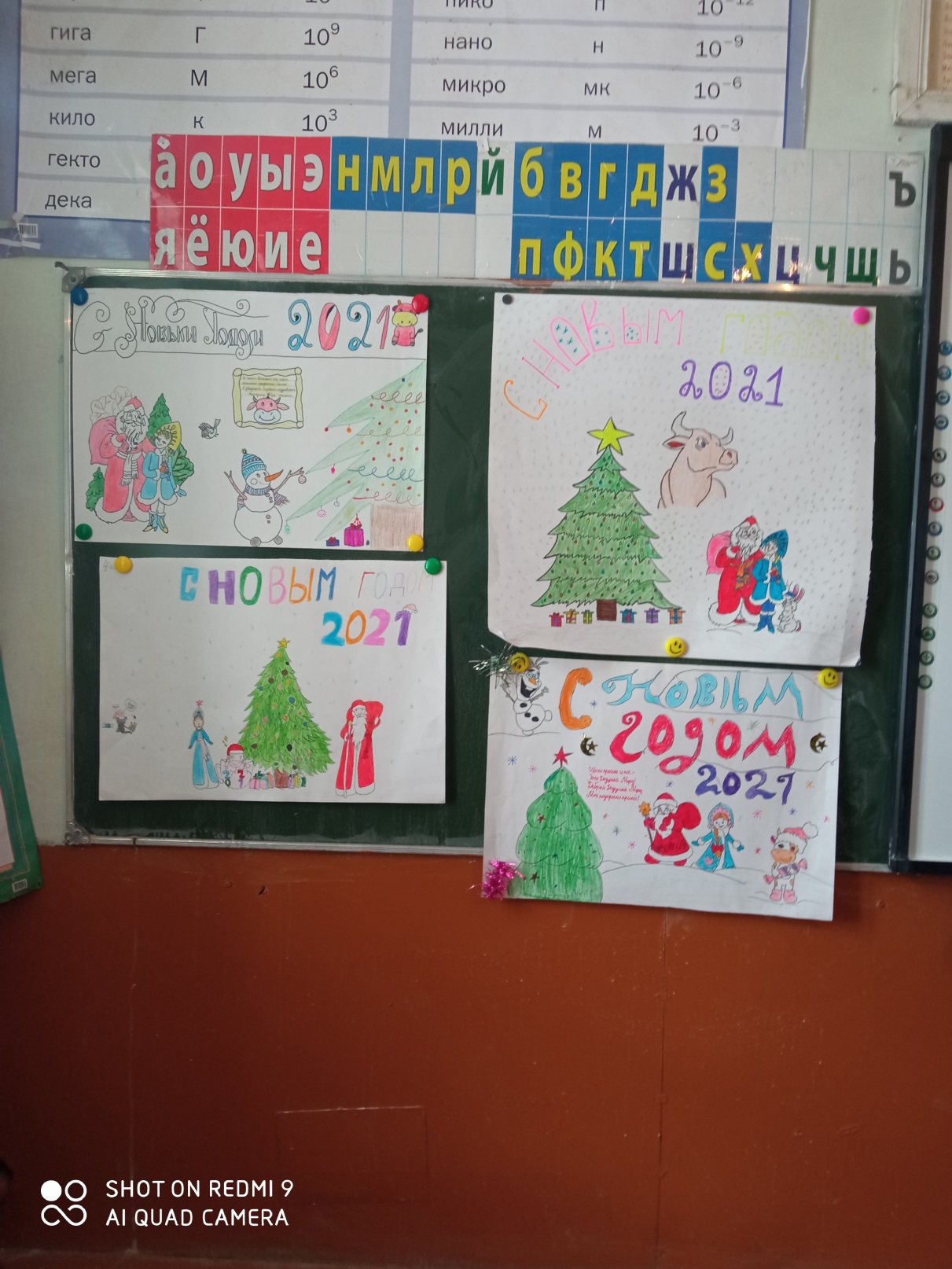 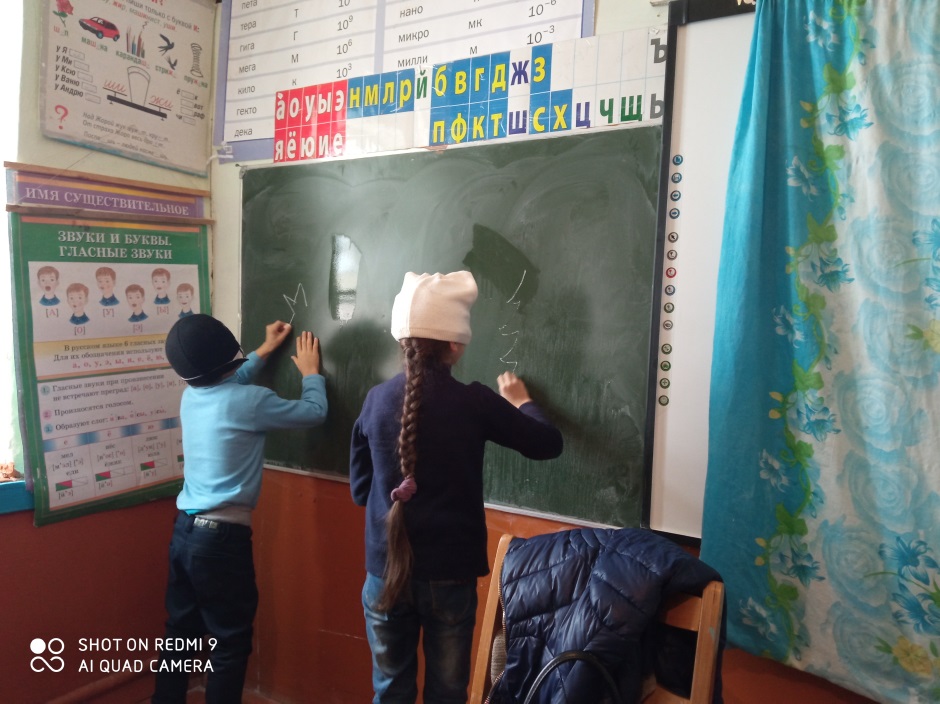 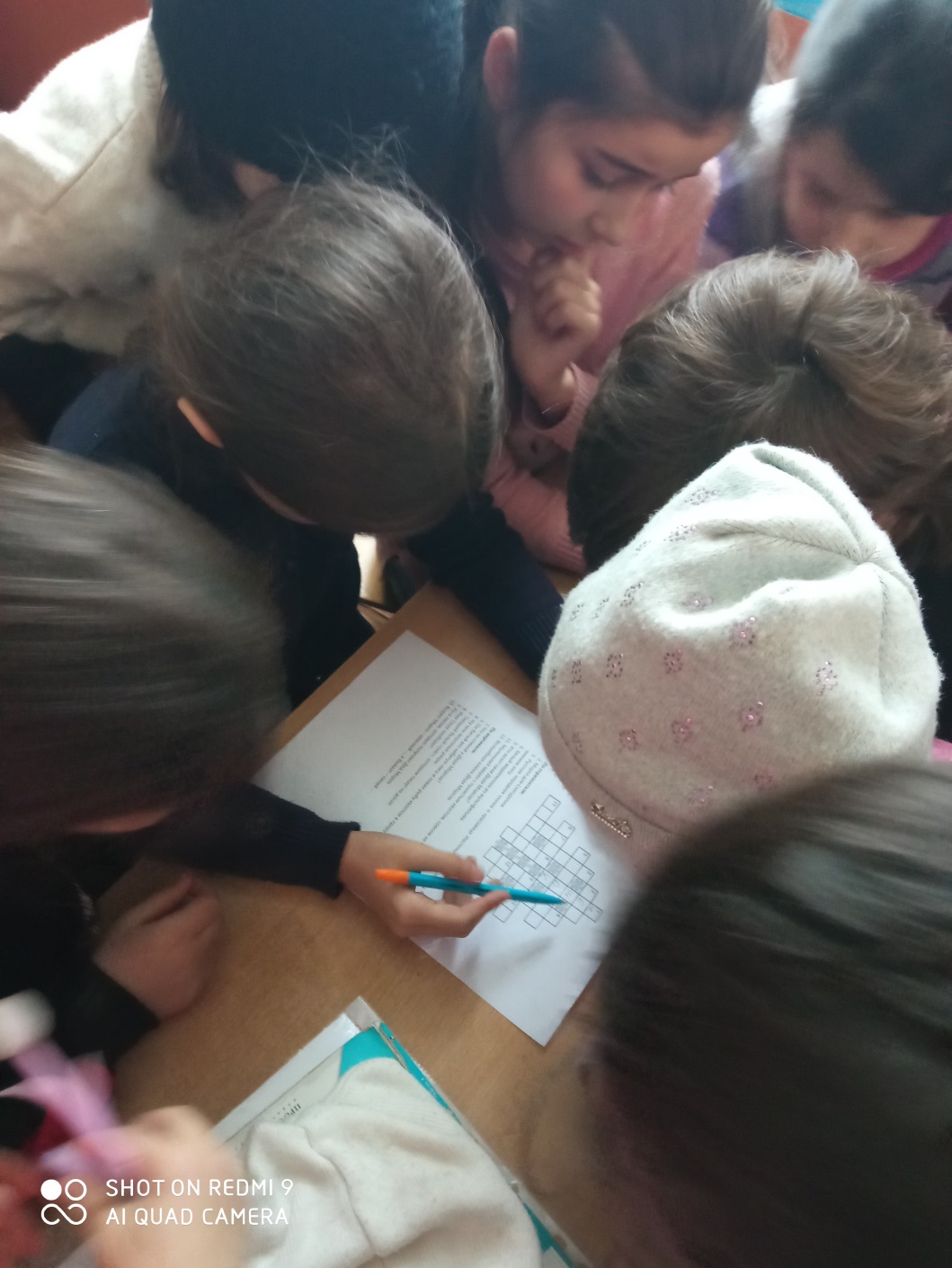 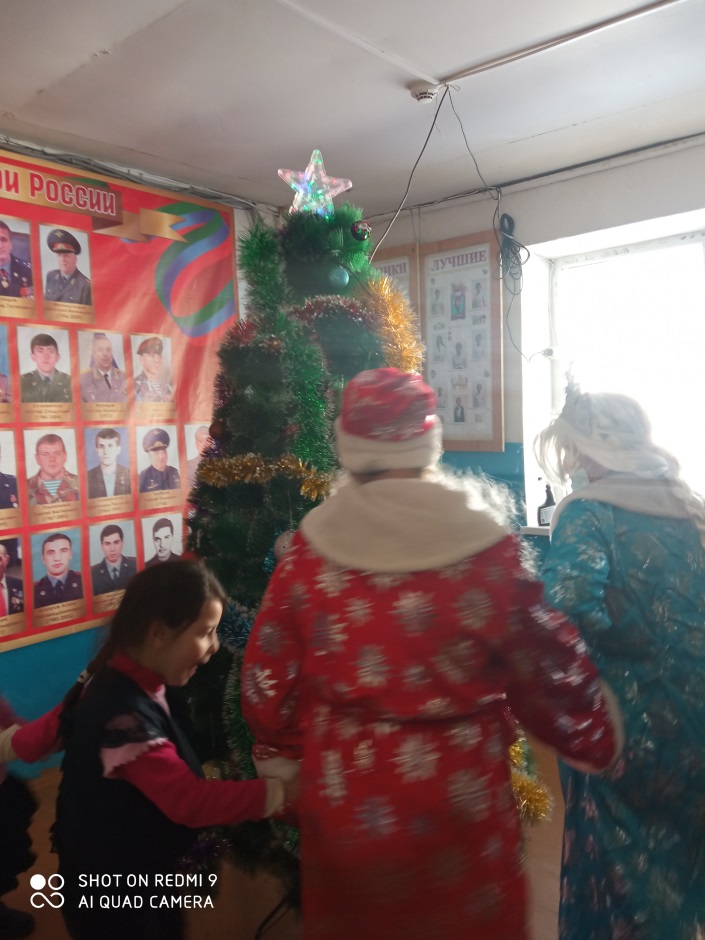 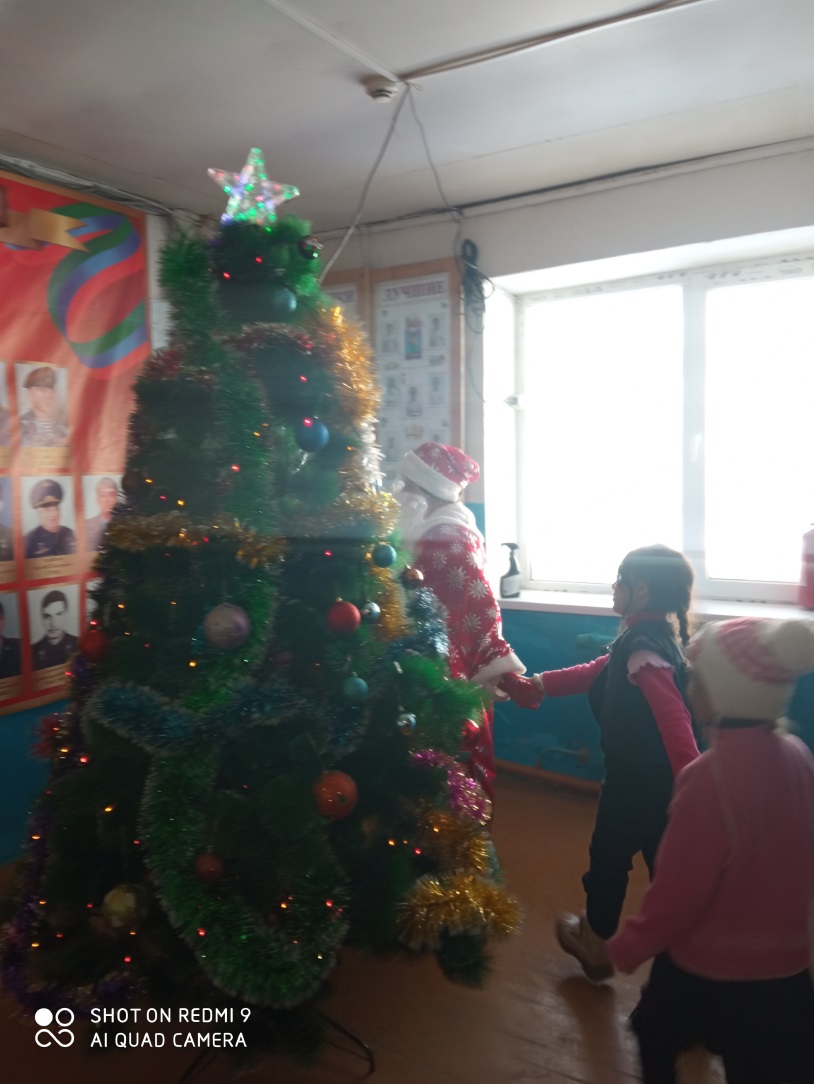 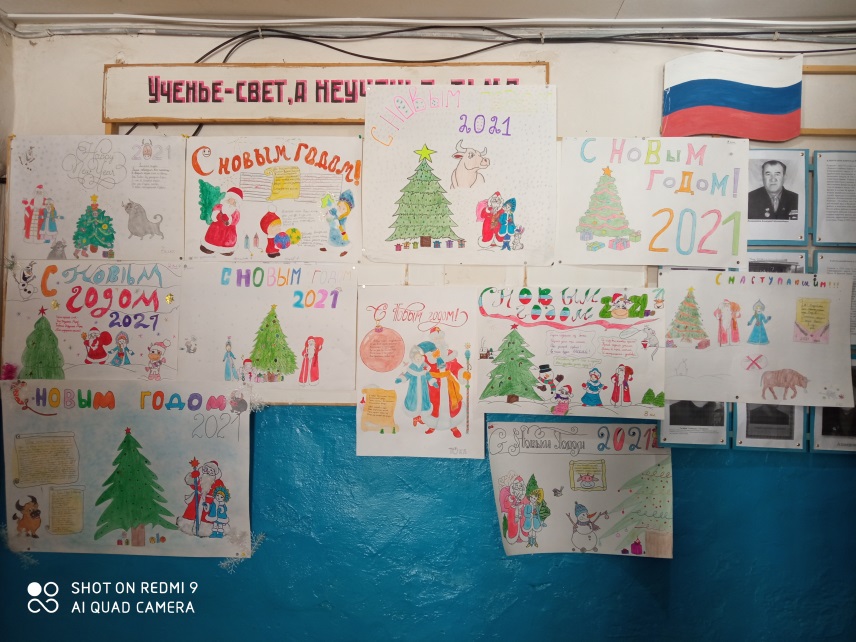 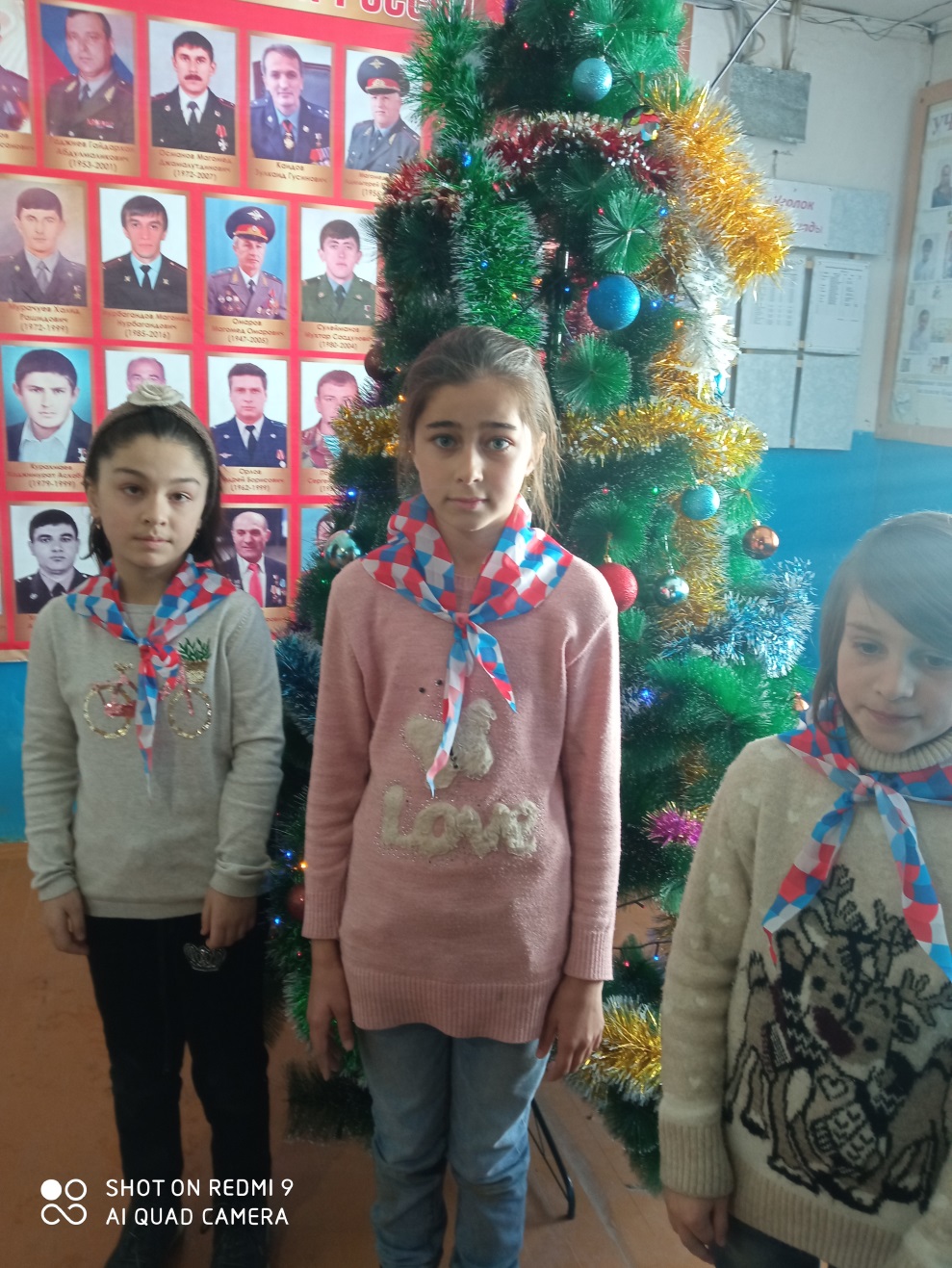 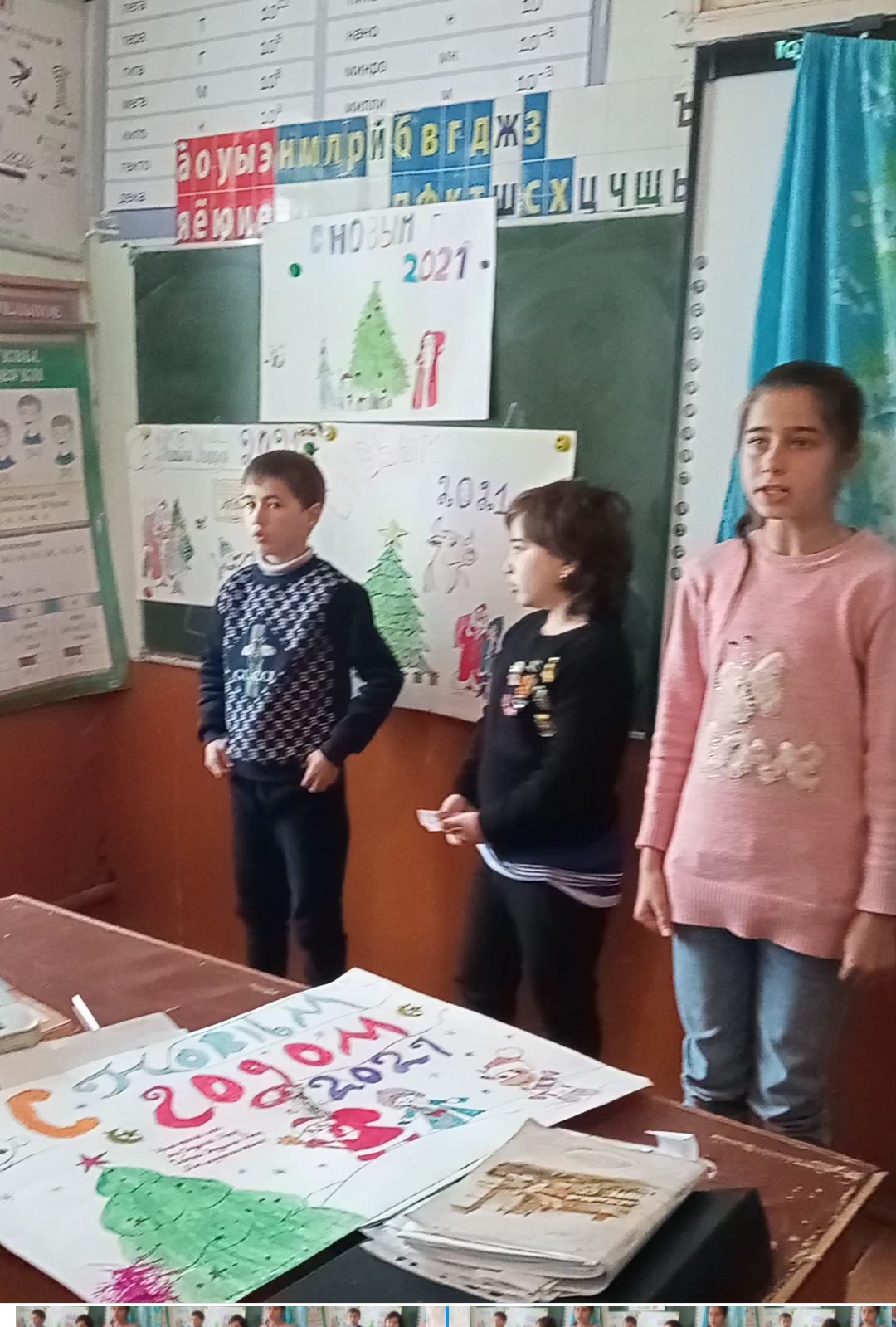 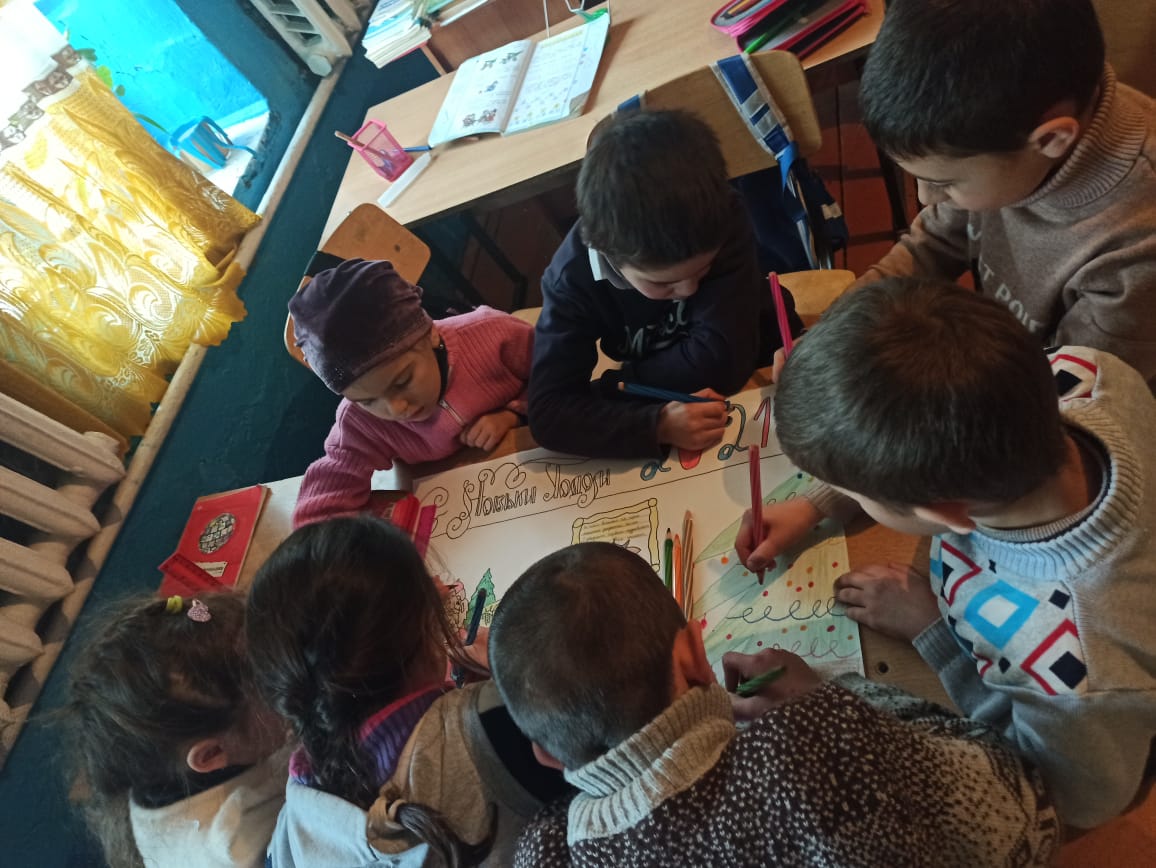 